VRTEC PRI OŠ KRMELJ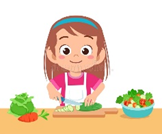   Jedilnik od 25. 1. do 29. 1. 2021DOBER TEK  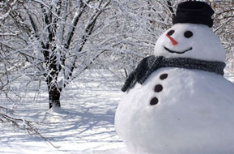 PRIDRŽUJEMO SI PRAVICO DO SPREMEMBE JEDILNIKA ZARADI DOBAVE SUROVIN DOBAVITELJEV in PRILAGODITVE JEDILNIKA STAROSTI OTROK. DNEVNO JE OTROKOM NA VOLJO VODA IN MALO SLADKAN  ČAJ.S podpisanimi obarvanimi številkami so na jedilniku označeni alergeni! Seznam alergenov se nahaja v okvirčku na dnu jedilnika.VSE VRSTE KRUHA IN PEKOVSKEGA PECIVA VSEBUJEJO GLUTEN (1), v sledovih lahko vsebujejo še 3,6,7,8,11,13Jedilnik se sproti prilagaja različnim dietam.SNOVI ALI PROIZVODI, KI POVZROČAJO ALERGIJE ALI PREOBČUTLJIVOSTI:1. ŽITA, KI VSEBUJEJO GLUTEN (A: pšenica, B: rž, C: ječmen, D: oves, E: pira, F: kamut); 2. RAKI IN PROIZVODI IZ NJIH; 3. JAJCA IN PROZVODI IZ NJIH; 4. RIBE IN PROIZVODI IZ NJIH: 5. ARAŠIDI (KIKIRIKI) IN PROIZVODI IZ NJIH; 6. SOJA IN PROIZVODI IZ NJE; 7. MLEKO IN PROIZVODI, KI VSABUJEJO LAKTOZO; 8. OREŠKI (vrsta je označena na jedilniku); 9. LISTNA ZELENA IN PROIZVODI IZ NJE; 10. GORČIČNO SEME IN PROIZVODI IZ NJEGA; 11. SEZAMOVO SEME IN PROIZVODI IZ NJEGA; 12. ŽVEPLOV DIOKSID IN SULFITI; 13. VOLČJI BOB; 14. MEHKUŽCI IN PROIZVODI IZ NJIH;Dopoldanska  malicaKosiloPopoldanska malicaPONKoruzni kosmiči1(A)Mleko lokalnega pridelovalca7Mešano sadjeCvetačna juha1(A),7,9Telečji frikase1(A),9Široki rezanci1(A)Mlado zelje v solati s fižolom/ Čaj      Štručka s šunko in sirom1(A),6,7SadjeČajTORPirin kruh1(A,E),6Tunina pašteta1(A),4,7Kisla kumaricaZeliščni čajBREZMESNI DANKakiZelenjavna enolončnica z ajdovo kašo1(A),9Kruh1(A),(3,6,7,8,11,13)Slivovi in marelični cmoki 1(A),3,7,12100 % sok/vodaMIX pecivo1(A),7,11ČajSadjeSREKraljeva štručka fit1(A),7,11EGO Sadni jogurt7MandarineZeljna juha1(A),9Piščančji ražnjiči, ajvarRiž z zelenjavoZelena solata/ČajČokoladni navihanček 1(A),3,6,7,8(lešnik),11SadjeČajČETČrna žemlja1(A),7,11	Rezina sira7Kisla kumaricaŠipkov čajJabolkoPrežganka z jajčko1(A),3,7,9Čufti v omaki1(A),9Krompirjev pire s korenjem7Rdeča pesa/ČajKoruzna bombetka1(A),6Sadni kefir7SadjePETMakaroni z drobtinami na maslu 1(A),7Češnjev paradižnikPlaninski čaj  BananaJota z repo in suhim mesom1(A),9Kruh1(A),(3,6,7,8,11,13)Marmorni kolač1(A),3,7,8(oreh, lešniki,oreh,oreščki, makadamija, mandlji, pistacija)100 % sok/vodaBio pirino mešano pecivo1(A,E),7,11Suho sadje12Čaj